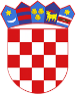 R  E  P  U  B  L  I  K  A    H  R  V  A  T  S  K  APOŽEŠKO-SLAVONSKA  ŽUPANIJAGRAD POŽEGA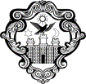 GRADONAČELNIKžKLASA: 363-02/20-01/3URBROJ:2177/01-01/01-21-8Požega, 8. listopada. 2021.GRADSKOM VIJEĆU GRADA POŽEGEPREDMET: Prijedlog I. izmjene Programa građenja objekata i uređaja komunalne infrastrukture za 2021. godinudostavlja se Na temelju članka 62. stavka 1. podstavka 1. Statuta Grada Požege (Službene novine Grada Požege, broj: 2/21.- u nastavku teksta: Statut) te članka 59. stavka 1. i članka 61. stavka 1. i 2. Poslovnika o radu Gradskog vijeća Grada Požege (Službene novine Grada Požege, broj: 9/13., 19/13., 5/14., 19/14., 4/18., 7/18.- pročišćeni tekst, 2/20., 2/21. i 4/21.- pročišćeni tekst), dostavlja se Naslovu na razmatranje i usvajanje Prijedlog I. izmjene Programa građenja objekata i uređaja komunalne infrastrukture za 2021. godinu.Pravni temelj za donošenje ovoga Programa je u odredbi članka 67. Zakona o komunalnom gospodarstvu (Narodne novine, broj: 68/18. i 110/18.- Odluka Ustavnog suda i 32/20.), članka 107. Zakona o cestama (Narodne novine, broj: 84/11., 22/13., 54/13., 148/13., 92/14. i 110/19.), članka 35. stavka 1. točke 2. Zakona o lokalnoj i područnoj (regionalnoj) samoupravi (Narodne novine,  broj: 33/01, 60/01.- vjerodostojno tumačenje, 129/05., 109/07., 125/08., 36/09., 150/11., 144/12., 19/13.- pročišćeni tekst, 137/15.- ispravak, 123/17., 98/19. i 144/20.), te članka 39. stavka 1. podstavka 3. Statuta.GRADONAČELNIKdr.sc. Željko Glavić, v.r.U PRIVITKU:Zaključak Gradonačelnika Grada Požege Prijedlog I. izmjene Programa građenja objekata i uređaja komunalne infrastrukture za 2021. godinuProgram građenja objekata i uređaja komunalne infrastrukture za2021. godinu (Službene novine Grada Požege, broj: 13/20.)R  E  P  U  B  L  I  K  A    H  R  V  A  T  S  K  APOŽEŠKO-SLAVONSKA  ŽUPANIJAGRAD POŽEGAGRADONAČELNIKKLASA: 363-02/20-01/3URBROJ:2177/01-01/01-21-6Požega, 8. listopada. 2021. Na temelju članka 44. i članka 48. stavka 1. točke 1. Zakona o lokalnoj i područnoj (regionalnoj) samoupravi (Narodne novine, broj: 33/01, 60/01.- vjerodostojno tumačenje, 129/05., 109/07., 125/08., 36/09., 150/11., 144/12., 19/13.- pročišćeni tekst, 137/15.- ispravak, 123/17., 98/19. i 144/20.) i članka 62. stavka 1. podstavka 1. i članka 120. Statuta Grada Požege (Službene novine Grada Požege, broj: 2/21.), Gradonačelnik Grada Požege, dana 8. listopada 2021. godine, donosi ZAKLJUČAKI. Utvrđuje se Prijedlog I. izmjene Programa građenja objekata i uređaja komunalne infrastrukture za 2021. godinu, kao u predloženom tekstu.II. Prijedlog Programa iz točke I. ovoga Zaključka upućuje se Gradskom vijeću Grada Požege na razmatranje i usvajanje.GRADONAČELNIKdr.sc. Željko Glavić, v.r.DOSTAVITI:Gradskom vijeću Grada PožegePismohrani.PRIJEDLOGR  E  P  U  B  L  I  K  A     H  R  V  A  T  S  K  APOŽEŠKO-SLAVONSKA  ŽUPANIJAGRAD POŽEGAGRADSKO VIJEĆEKLASA: 363-02/20-01/3URBROJ: 2177/01-02/01-21-5Požega, __. listopada 2021. Na temelju članka 67. stavka 1. Zakona o komunalnom gospodarstvu (Narodne novine, broj: 68/18. i 110/18.- Odluka Ustavnog suda i 32/20.), članka 107. Zakona o cestama (Narodne novine,  broj: 84/11., 22/13., 54/13., 148/13., 92/14. i 110/19.), članka 35. stavka 1. točke 2. Zakona o lokalnoj i područnoj (regionalnoj) samoupravi (Narodne novine, broj: 33/01, 60/01.- vjerodostojno tumačenje, 129/05., 109/07., 125/08., 36/09., 150/11., 144/12., 19/13.- pročišćeni tekst, 137/15.- ispravak, 123/17., 98/19. i 144/20.), te članka 39. stavka 1. podstavka 3. Statuta Grada Požege (Službene novine Grada Požege, broj: 2/21.), Gradsko vijeće Grada Požege, na 5. sjednici, održanoj dana, __. listopada 2021. godine, donosi I. IZMJENU P R O G R A MAgrađenja objekata i uređaja komunalne infrastrukture za 2021. godinuČlanak 1.Ovom I. izmjenom Programa građenja objekata i uređaja komunalne infrastrukture u 2021. godini, mijenja se Program građenja objekata i uređaja komunalne infrastrukture za 2021. godinu (Službene novine Grada Požege, broj: 13/20. - u nastavku teksta: Program), u dijelu potrebnih sredstava po planiranim radovima.Članak 2.Članak 3. stavak 1. Programa mijenja se i glasi:„U 2021. godini planiraju se slijedeće investicije:GRAĐEVINE KOMUNALNE INFRASTRUKTURE KOJE ĆE SE GRADITI U UREĐENIM DIJELOVIMA GRAĐEVINSKOG PODRUČJAPOSTOJEĆE GRAĐEVINE KOMUNALNE INFRASTRUKTURE KOJE ĆE SE REKONSTRUIRATI I NAČIN REKONSTRUKCIJEČlanak 3.	Članak 3. stavak 2. Programa mijenja se i glasi:„Za investicije iz stavka 1. ovog članka planiran je iznos po stavkama:Članak 4.Članak 4. Programa mijenja se i glasi:„Sredstva za realizaciju Programa građenja komunalne infrastrukture planiraju se iz izvora:Članak 5.Članak 5. Programa mijenja se i glasi:„Ukupno planirani iznos za realizaciju Programa građenja komunalne infrastrukture i Programa gradnje građevina za gospodarenje komunalnim otpadom za 2021. godinu iznosi 6.249.283,00 kn.Članak 6.Ovaj će se Program objaviti u Službenim novinama Grada Požege. PREDSJEDNIKMatej Begić, dipl.ing.šum.O b r a z l o ž e n j euz Prijedlog I. Izmjene Programa građenja objekata i uređaja komunalne infrastrukture za 2021. godinuSukladno članku 67. Zakona o komunalnom gospodarstvu (Narodne novine, broj: 68/18. i 110/18.- Odluka Ustavnog suda i 32/20.) jedinice lokalne samouprave obvezne su donijeti Program građenja objekata i uređaja komunalne infrastrukture i u njemu definirati planirane radove u narednoj kalendarskoj godini iz područja izgradnje nerazvrstanih cesta, javnih prometnih površina na kojima nije dopušten promet motornih vozila, javnih parkirališta, javnih zelenih površina, građevina i uređaja javne namjene, javne rasvjete i grobljaProgram građenja objekata i uređaja komunalne infrastrukture za 2021. godinu usvojen je na 25. sjednici Gradskog vijeća, održanoj dana 8. prosinca 2020. godine.Potreba I. izmjene Programa građenja objekata i uređaja komunalne infrastrukture za 2021. godinu nastala je izradom I. rebalansa Proračuna za 2021. godinu. Ukupno za realizaciju I. izmjene Programa građenja planirano je izvršiti radove u vrijednosti 6.249.283,00 kuna i to iz sredstava proračuna Grada Požege, komunalnog doprinosa, mjesnog samodoprinosa, doprinosa za šume, te drugih izvora utvrđenih posebnim zakonima (državni proračun, sufinanciranjem od strane drugih javnih tijela, ministarstava, Fondova i sl.).Službene novine Grada Požege, broj: 13/20.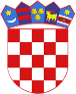 R  E  P  U  B  L  I  K  A    H  R  V  A  T  S  K  APOŽEŠKO-SLAVONSKA  ŽUPANIJAGRAD  POŽEGAGradsko vijećeKLASA: 363-02/20-01/3URBROJ: 2177/01-02/01-20-1Požega, 8. prosinca 2020. 	Na temelju članka 67. stavka 1. Zakona o komunalnom gospodarstvu (NN, broj: 68/18. i 110/18.- Odluka Ustavnog suda i 32/20.), članka 107. Zakona o cestama (NN, broj: 84/11., 22/13., 54/13., 148/13., 92/14. i 110/19.), članka 35. stavka 1. točke 2. Zakona o lokalnoj i područnoj (regionalnoj) samoupravi (NN, broj: 33/01, 60/01.- vjerodostojno tumačenje, 129/05., 109/07., 125/08., 36/09., 150/11., 144/12., 19/13.- pročišćeni tekst, 137/15.- ispravak, 123/17. i 98/19), te članka 36. stavka 1. podstavka 3. Statuta Grada Požege (Službene novine Grada Požege, broj: 3/13., 19/13., 5/14., 19/14., 4/18., 7/18.- pročišćeni tekst 11/18., 12/19. i 2/20.), Gradsko vijeće Grada Požege, na 25. sjednici, održanoj dana, 8. prosinca 2020. godine, donosi PROGRAM građenja objekata i uređaja komunalne infrastrukture za 2021. godinuI.	UVODNI DIOČlanak 1.	(1) Programom građenja komunalne infrastrukture određuje se komunalna infrastruktura koja će se graditi u Gradu Požegi u 2021. godini. Pod pojmom komunalna infrastruktura obuhvaćene su: nerazvrstane ceste, javne prometne površine na kojima nije dopušten promet motornih vozila, javna parkirališta, javne zelene površine, građevine i uređaji javne namjene, javna rasvjeta i groblja	(2) Program građenja komunalne infrastrukture izrađuje se i donosi u skladu s Izvješćem o stanju u prostoru, potrebama uređenja zemljišta planiranog prostornim planom i planom razvojnih programa koji se donose na temelju posebnih propisa, a vodeći računa o troškovima građenja infrastrukture te financijskim mogućnostima i predvidivim izvorima prihoda.Članak 2.	(1) Procjena troškova građenja komunalne infrastrukture obavlja se prema načelu punog pokrića troškova građenja komunalne infrastrukture određenog Programom građenja komunalne infrastrukture.	(2) Troškovi iz stavka 1. ovoga članka procjenjuju se na temelju troškova građenja usporedivih građevina komunalne infrastrukture u godini koja prethodi planskom razdoblju i zabilježenog indeksa povećanja odnosno smanjenja troškova građenja.II.	 PROGRAM GRAĐENJA KOMUNALNE INFRASTRUKTUREČlanak 3.U 2021. godini planiraju se slijedeće investicije:GRAĐEVINE KOMUNALNE INFRASTRUKTURE KOJE ĆE SE GRADITI U UREĐENIM DIJELOVIMA GRAĐEVINSKOG PODRUČJAPOSTOJEĆE GRAĐEVINE KOMUNALNE INFRASTRUKTURE KOJE ĆE SE REKONSTRUIRATI I NAČIN REKONSTRUKCIJE(2) Za investicije iz stavka 1. ovog članka planiran je iznos po stavkama:(3) Program građenja komunalne infrastrukture sadrži procjenu troškova projektiranja, revizije, građenja, provedbe stručnog nadzora građenja i provedbe vođenja projekta građenja komunalne infrastrukture s naznakom izvora njihova financiranja.(4) Troškovi iz stavka 1. ovog članka iskazani su u Programu građenja infrastrukture odvojeno prema izvoru njihova financiranja.(5) Troškovi građenja komunalne infrastrukture procijenjeni su temeljem važećih cijena gradnje tih ili sličnih objekata u vrijeme izrade ovog Programa, te će se točan opseg i vrijednost radova utvrditi nakon ishođenja izvedbene tehničke dokumentacije i provedenog postupka javne nabave.Članak 4.Sredstva za realizaciju Programa građenja komunalne infrastrukture planiraju se iz izvora:III.	ZAVRŠNE ODREDBE Članak 5.Ukupno planirani iznos za realizaciju Programa građenja komunalne infrastrukture i Programa gradnje građevina za gospodarenje komunalnim otpadom za 2021. godinu iznosi 25.237.000,00 kn.Članak 6.Gradonačelnik podnosi Gradskom vijeću Grada Požege Izvješće o izvršenju ovog Programa istodobno s izvješćem o izvršenju proračuna jedinica lokalne samouprave.Članak 7.Ovaj Program objavit će se u Službenim novinama Grada Požege, a primjenjuje se od 1. siječnja 2021. godine. PREDSJEDNIKprof.dr.sc. Željko Glavić, v.r.5. SJEDNICA GRADSKOG VIJEĆA GRADA POŽEGETOČKA 6. b) DNEVNOG REDAPRIJEDLOG I. IZMJENE PROGRAMA GRAĐENJA OBJEKATA I UREĐAJA KOMUNALNE INFRASTRUKTURE ZA 2021. GODINUPREDLAGATELJ:	Gradonačelnik Grada PožegeIZVJESTITELJ:		Gradonačelnik Grada PožegeListopad 2021.1. NERAZVRSTANE CESTE1. NERAZVRSTANE CESTE1. NERAZVRSTANE CESTE1. NERAZVRSTANE CESTERed. brojKomunalna infrastrukturaPlanirana vrijednostI. Rebalans/kn1.1.Ulica Tome Bakača Erdodya990.000,00995.300,001.1.1.Izgradnja965.000,00970.000,001.1.2.Nadzor25.000,0025.300,001.2.Ulica Zinke Kunc 2.748.000,000,001.2.1.Izgradnja2.680.000,000,001.2.2.Nadzor68.000,000,001.3.Ulica Vilare 985.000,000,001.3.1.Izgradnja960.000,000,001.3.2.Nadzor25.000,000,001.4.Pakračka ulica256.250,000,001.4.1.Izgradnja250.000,000,001.4.2.Nadzor6.250,000,001.5.Odvojak Industrijske ulice510.000,00600.000,001.5.1.Izgradnja500.000,00580.000,001.5.2.Nadzor10.000,0020.000,00Izvori financiranja:1.komunalna naknada922.500,00942.500,002.koncesije290.000,00427.800,003.prihodi od prodaje nefinancijske imovine400.000.0045.000,004.godišnja naknada za uporabu javnih cesta350.000,00180.000,005.pomoći: Ministarstvo prostornog uređenja, graditeljstva i državne imovine400.000,000,00UKUPNO:2.362.500,001.595.300,001.6.Ulica unutar poduzetničke zone zajedno s pripadajućom infrastrukturom1.250.000,000,001.6.1.Izgradnja 1.220.000,000,001.6.2.Nadzor30.000,000,00Izvori financiranja:1.Opći prihodi i primici50.000,000,002.pomoći: Ministarstvo gospodarstva i održivog razvoja1.200.000,000,001.7.Dodatna ulaganja – mostovi100.000,00320.000,001.7.1Izgradnja100.000,00320.000,00Izvor financiranja:1.komunalna naknada100.000,00120.000,002.opći prihodi i primici0,00200.000,001.8.Dodatna ulaganja – potporni zidovi100.000,0050.000,001.8.1Izgradnja100.000,0050.000,00Izvor financiranja:1.komunalna naknada100.000,0050.000,00UKUPNO:UKUPNO:3.812.500,001.965.300,002. JAVNE PROMETNE POVRŠINE NA KOJIMA NIJE DOPUŠTEN PROMET MOTORNIH VOZILA2. JAVNE PROMETNE POVRŠINE NA KOJIMA NIJE DOPUŠTEN PROMET MOTORNIH VOZILA2. JAVNE PROMETNE POVRŠINE NA KOJIMA NIJE DOPUŠTEN PROMET MOTORNIH VOZILA2. JAVNE PROMETNE POVRŠINE NA KOJIMA NIJE DOPUŠTEN PROMET MOTORNIH VOZILARed. brojKomunalna infrastrukturaPlanirana vrijednostI. Rebalans/kn2.1.Nogostup u Ulici Pavla Radića65.000,0065.000,002.1.1.Projektiranje65.000,0065.000,002.2.Nogostup u Zagrebačkoj ulici700.000,0030.000,002.2.1Projektiranje30.000,0030.000,002.2.2.Rekonstrukcija 650.000,000,002.2.3.Nadzor20.000,000,002.3.Pješačka zona180.000,0050.000,002.3.1.Projektiranje50.000,0050.000,002.3.2.Dodatni radovi uređenja130.000,000,002.4.Trg Sv.Terezije100.000,00100.000,002.4.1.Radovi 100.000,00100.000,002.5.Pješačka staza Pod gradom0,00150.000,002.5.1.Radovi0,00150.000,00Izvori financiranja:1.komunalni doprinos700.000,000,002.prihodi od prodaje nefinancijske imovine245.000.00145.000,003.komunalna naknada100.000,00100.000,004.godišnja naknada za uporabu javnih cesta0,00150.000,00UKUPNO:UKUPNO:1.045.000,00395.000,003. JAVNA PARKIRALIŠTA3. JAVNA PARKIRALIŠTA3. JAVNA PARKIRALIŠTA3. JAVNA PARKIRALIŠTARed. brojKomunalna infrastrukturaPlanirana vrijednostI. Rebalans/kn3.1.Parkiralište u Runjaninovoj ulici Požega 25.000,000,003.1.1.Projektiranje - dovršetak25.000,000,003.2.Parkiralište u Švearovoj ulici35.000,000,003.2.1.Projektiranje35.000,000,003.3.Parkiralište u Babinom viru0,00159.572,003.3.1.Radovi0,00159.572,003.4.Parkiralište u Zvonimirovoj ulici0,0046.000,003.4.1.Radovi0,0046.000,00Izvor financiranja:1.prihod za posebne namjene  - parkirališta60.000,00150.000,002.prihod za posebne namjene  - parkirališta, rezultat0,0011.990,003.prihodi od prodaje nefinancijske imovine - rezultat0,0043.582,00UKUPNO:UKUPNO:60.000,00205.572,004. GRAĐEVINE I UREĐAJI JAVNE NAMJENE4. GRAĐEVINE I UREĐAJI JAVNE NAMJENE4. GRAĐEVINE I UREĐAJI JAVNE NAMJENE4. GRAĐEVINE I UREĐAJI JAVNE NAMJENERed. brojKomunalna infrastrukturaPlanirana vrijednostI. Rebalans/kn4.1.Izrada i postavljanje autobusnih stajališta100.000,00100.000,004.1.1.Radovi100.000,00100.000,00Izvor financiranja1.komunalni doprinos100.000,00100.000,00UKUPNO:UKUPNO:100.000,00100.000,005. JAVNA RASVJETA5. JAVNA RASVJETA5. JAVNA RASVJETA5. JAVNA RASVJETARed. brojKomunalna infrastrukturaPlanirana vrijednostI. Rebalans/kn5.1.Izgradnja javne rasvjete na šetnici uz Orljavu700.000,0030.000,005.1.1.Projektiranje30.000,0030.000,005.1.2.Izgradnja 650.000,000,005.1.3.Nadzor20.000,000,005.2.Nužni radovi nakon dovršetka rekonstrukcije mreže od strane HEP-a i prilikom rekonstrukcije gradskih ulica300.000,0097.000,005.2.1.Radovi300.000,0097.000,005.3.Javna rasvjeta u Osječkoj ulici – most preko Orljave0,0043.000,005.3.1.Radovi0,0043.000,00Izvori financiranja:1.komunalna naknada600.000,0020.000,002.komunalni doprinos400.000,00150.000,00UKUPNO:UKUPNO:1.000.000,00170.000,006. GROBLJA6. GROBLJA6. GROBLJA6. GROBLJARed. brojKomunalna infrastrukturaPlanirana vrijednostI. Rebalans/kn6.1.Radovi na gradskim grobljima160.000,00155.000,006.1.1.Radovi po zahtjevu MO160.000,00155.000,00Izvori financiranja:1.Grobna naknada160.000,0080.000,002.Opći prihodi i primici -rezultat0,0075.000,00UKUPNO:UKUPNO:160.000,00155.000,001. NERAZVRSTANE CESTE1. NERAZVRSTANE CESTE1. NERAZVRSTANE CESTERed. brojKomunalna infrastrukturaPlanirana vrijednostI. Rebalans/kn1.1.Vinogradska ulica u Mihaljevcima1.800.000,000,001.1.1.Izgradnja1.755.000,000,001.1.2.Nadzor45.000,000,001.2.Vinorodna ulica u Novom Selu822.000,00100.000,001.2.1.Izgradnja800.000,000,001.2.2.Nadzor22.000,000,001.2.3.Projekt0,00100.000,001.3.Ulica A.Starčevića565.000,0025.000,001.3.1.Rekonstrukcija550.000,000,001.3.2.Nadzor15.000,000,001.3.3.Projekt0,0025.000,001.4.Županijska ulica670.000,000,001.4.1.Rekonstrukcija650.000,000,001.4.2.Nadzor20.000,000,001.5.Trg Sv.Trojstva2.758.000,00672.000,001.5.1Projektiranje ( Zelena urbana mobilnost )758.000,00672.000,001.5.2.Radovi rekonstrukcije1.950.000,000,001.5.3.Nadzor50.000,000,001.6.Pakračka ulica0,00120.000,001.6.1.Radovi0,00118.500,001.6.2.Nadzor0,001.500,001.7.Ulica Franje Thauzya0,00615.000,001.7.1Izgradnja0,00600.000,001.7.2.Nadzor0,0015.000,001.8.Ulica Eugena Kvaternika0,00210.000,001.8.1.Rekonstrukcija0,00210.000,001.9.Ulica dr.Franje Tuđmana0,003.100,001.9.1.Vodni doprinos0,003.100,002.0.Ulica Dobriše Cesarića - produžetak0,00990.311,002.0.1.Radovi0,00990.311,00Izvori financiranja:1.opći prihodi i primici300.000,00413.620,002.komunalna naknada294.000,00222.000,003.vodni doprinos89.000,0059.000,004.šumski doprinos110.000,00140.000,005.ostali prihodi za posebne namjene1.000,000,006.prihodi od prodaje nefinancijske imovine500.000.00250.000,007.pomoći: Ministarstvo poljoprivrede2.000.000,000,008.pomoći: Ministarstvo regionalnog razvoja i fondova EU2.458.000,000,009.vodni doprinos - rezultat0,0054.843,0010.komunalni doprinos - rezultat0,0041.674,0011.koncesije - rezultat0,00110.483,0012.godišnja naknada za uporabu javnih cesta 0,0020.000,0013.godišnja naknada za uporabu javnih cesta - rezultat0,00295.039,0014.opći prihodi i primici- rezultat0,00978.752,0015.komunalni doprinos150.000,00UKUPNO:5.752.000,002.735.411,002. JAVNA RASVJETA2. JAVNA RASVJETA2. JAVNA RASVJETA2. JAVNA RASVJETARed. brojKomunalna infrastrukturaPlanirana vrijednostI. Rebalans/kn2.1.Energetski učinkovita javna rasvjeta12.600.000,0024.000,002.1.1.Radovi rekonstrukcije12.500.000,000,002.1.2.Nadzor100.000,000,002.1.3.Intelektualne usluge pripreme projekta0,0024.000,00Izvori financiranja:1.komunalna naknada100.000,0024.000,002.namjenski primici od zaduživanja12.500.000,000,00UKUPNO:12.600.000,0024.000,003. JAVNE ZELENE POVRŠINE3. JAVNE ZELENE POVRŠINE3. JAVNE ZELENE POVRŠINE3. JAVNE ZELENE POVRŠINERed. brojKomunalna infrastrukturaPlanirana vrijednostI. Rebalans/kn3.1.Opremanje dj. igrališta250.000,00330.000,003.1.1.Nabava opreme150.000,00100.000,003.1.2.Popravci postojećih sadržaja100.000,00230.000,00Izvor financiranja1.Komunalna naknada250.000,00330.000,003.2.Uređenje rekreacijskog centra100.000,0019.000,003.2.1.Nastavak uređenja skate parka100.000,000,003.2.2.Nužni radovi0,0019.000,00Izvor financiranja1.Komunalna naknada100.000,0019.000,003.3.Nabava urbane opreme150.000,00150.000,003.3.1.Nabava urbane galanterije za uređenje javnih površina150.000,00150.000,00Izvor financiranja1.Opći prihodi i primici150.000,00150.000,003.4.Uređenje Starog grada207.500,000,003.4.1.Projektiranje207.500,000,00Izvor financiranja1.Opći prihodi i primici31.125,000,002.Pomoći: Ministarstvo kulture i medija176.375,000,00UKUPNO:707.500,00499.000,00Red. br.GRAĐEVINE KOMUNALNE INFRASTRUKTURE KOJE ĆE SE GRADITI U UREĐENIM DIJELOVIMA GRAĐEVINSKOG PODRUČJAPlanirana vrijednostI. Rebalans/kn1.Nerazvrstane ceste3.812.500,001.965.300,002.Javne prometne površine na kojima nije dopušten promet motornih vozila1.045.000.00395.000,003.Javna parkirališta60.000,00205.572,004.Građevine i uređaji javne namjene100.000,00100.000,005.Javna rasvjeta1.000.000,00170.000,006.Groblja	160.000,00155.000,00UKUPNO:UKUPNO:6.177.500,002.990.872,00Red. br.POSTOJEĆE GRAĐEVINE KOMUNALNE INFRASTRUKTURE KOJE ĆE SE REKONSTRUIRATIPlanirana vrijednostI. Rebalans/kn1.Nerazvrstane ceste5.752.000,002.735.411,002.Javna rasvjeta12.600.000,00499.000,003.Javne zelene površine707.500,0024.000,00UKUPNO:UKUPNO:19.059.500,003.258.411,00Red. brojVrsta prihodaPlanirana vrijednost/knI. Rebalans/kn1.Opći prihodi i primici531.125,00            763.620,002.Komunalna naknada2.566.500,00         1.827.500,003.Komunalni doprinos1.200.000,00            400.000,004.Šumski doprinos110.000,00            140.000,005.Mjesni samodoprinos1.000,00        0,00  6.Vodni doprinos89.000,0059.000,007.Koncesije290.000,00            427.800,007.Prihod za posebne namjene  - parkirališta60.000,00            150.000,008.Prihod za posebne namjene – grobna naknada160.000,0080.000,009.Godišnja naknada za uporabu javnih cesta350.000,00            350.000,0010.Prihodi od prodaje nefinancijske imovine1.145.000,00            440.000,008.Sredstva MRRFEU2.458.000,00   0,009.Sredstva Ministarstva kulture i medija176.375,00         0,0010.Sredstva Ministarstva poljoprivrede2.000.000,00         0,0011.Ministarstvo gospodarstva i održivog razvoja1.200.000,000,0012.Ministarstvo prostornog uređenja, graditeljstva i državne imovine400.000,00         0,0013.Namjenski primici od zaduživanja12.500.000,00         0,0014.Koncesije - rezultat0,00            110.483,0015.Godišnja naknada za uporabu javnih cesta - rezultat0,00            295.039,0016.Prihod za posebne namjene  - parkirališta, rezultat0,0011.990,0017.Prihodi od prodaje nefinancijske imovine, rezultat0,0043.582,0018.Opći prihodi i primici - rezultat0,00         1.053.752,00 19.Vodni doprinos - rezultat0,0054.843,0020.Komunalni doprinos - rezultat0,0041.674,00UKUPNO:UKUPNO:25.237.000,00         6.249.283,001. NERAZVRSTANE CESTE1. NERAZVRSTANE CESTE1. NERAZVRSTANE CESTERed. brojKomunalna infrastrukturaPlanirana vrijednost1.1.Ulica Tome Bakača Erdodya990.000,001.1.1.Izgradnja965.000,001.1.2.Nadzor25.000,001.2.Ulica Zinke Kunc 2.748.000,001.2.1.Izgradnja2.680.000,001.2.2.Nadzor68.000,001.3.Ulica Vilare 985.000,001.3.1.Izgradnja960.000,001.3.2.Nadzor25.000,001.4.Pakračka ulica256.250,001.4.1.Izgradnja250.000,001.4.2.Nadzor6.250,001.5.Odvojak Industrijske ulice510.000,001.5.1.Izgradnja500.000,001.5.2.Nadzor10.000,00Izvori financiranja:1.komunalna naknada922.500,002.koncesije290.000,003.prihodi od prodaje nefinancijske imovine400.000.004.godišnja naknada za uporabu javnih cesta350.000,005.pomoći: Ministarstvo prostornog uređenja, graditeljstva i državne imovine400.000,00UKUPNO:2.362.500,00NAPOMENA: Raspored izvođenja aktivnosti 1.1. – 1.5. biti će usklađen sa stupnjem dovršenosti projektne dokumentacije, rješenjem imovinsko pravnih pitanja, te prethodnih aktivnosti drugih investitora npr. aglomeracija do iskorištenja sredstava, i realizirat će se do iskorištenja sredstava1.10.Ulica unutar poduzetničke zone zajedno s pripadajućom infrastrukturom1.250.000,001.10.1.Izgradnja 1.220.000,001.10.2.Nadzor30.000,00Izvori financiranja:1.Opći prihodi i primici50.000,002.pomoći: Ministarstvo gospodarstva i održivog razvoja1.200.000,001.11.Dodatna ulaganja – mostovi100.000,001.11.1Izgradnja100.000,00Izvor financiranja:1.komunalna naknada100.000,001.12.Dodatna ulaganja – potporni zidovi100.000,001.12.1Izgradnja100.000,00Izvor financiranja:1.komunalna naknada100.000,00UKUPNO:UKUPNO:3.812.500,002. JAVNE PROMETNE POVRŠINE NA KOJIMA NIJE DOPUŠTEN PROMET MOTORNIH VOZILA2. JAVNE PROMETNE POVRŠINE NA KOJIMA NIJE DOPUŠTEN PROMET MOTORNIH VOZILA2. JAVNE PROMETNE POVRŠINE NA KOJIMA NIJE DOPUŠTEN PROMET MOTORNIH VOZILARed. brojKomunalna infrastrukturaPlanirana vrijednost2.1.Nogostup u Ulici Pavla Radića65.000,002.1.1.Projektiranje65.000,002.2.Nogostup u Zagrebačkoj ulici700.000,002.2.1Projektiranje30.000,002.2.2.Rekonstrukcija 650.000,002.2.3.Nadzor20.000,002.3.Pješačka zona180.000,002.3.1.Projektiranje50.000,002.3.2.Dodatni radovi uređenja130.000,002.4.Trg Sv.Terezije100.000,002.4.1.Radovi 100.000,00Izvori financiranja:1.komunalni doprinos700.000,002.prihodi od prodaje nefinancijske imovine245.000.003.komunalna naknada100.000,00UKUPNO:UKUPNO:1.045.000,003. JAVNA PARKIRALIŠTA3. JAVNA PARKIRALIŠTA3. JAVNA PARKIRALIŠTARed. brojKomunalna infrastrukturaPlanirana vrijednost3.1.Parkiralište u Runjaninovoj ulici Požega 25.000,003.1.1.Projektiranje - dovršetak25.000,003.2.Parkiralište u Švearovoj ulici35.000,003.2.1.Projektiranje35.000,00Izvor financiranja:1.Prihod za posebne namjene - parkirališta60.000,00UKUPNO:UKUPNO:60.000,004. GRAĐEVINE I UREĐAJI JAVNE NAMJENE4. GRAĐEVINE I UREĐAJI JAVNE NAMJENE4. GRAĐEVINE I UREĐAJI JAVNE NAMJENERed. brojKomunalna infrastrukturaPlanirana vrijednost4.1.Izrada i postavljanje autobusnih stajališta100.000,004.1.1.Radovi100.000,00Izvor financiranja1.komunalni doprinos100.000,00UKUPNO:UKUPNO:100.000,005. JAVNA RASVJETA5. JAVNA RASVJETA5. JAVNA RASVJETARed. brojKomunalna infrastrukturaPlanirana vrijednost5.1.Izgradnja javne rasvjete na šetnici uz Orljavu700.000,005.1.1.Projektiranje30.000,005.1.2.Izgradnja 650.000,005.1.3.Nadzor20.000,005.2.Nužni radovi nakon dovršetka rekonstrukcije mreže od strane HEP-a300.000,005.2.1.Radovi300.000,00Izvori financiranja:1.komunalna naknada600.000,002.komunalni doprinos400.000,00UKUPNO:UKUPNO:1.000.000,006. GROBLJA6. GROBLJA6. GROBLJARed. brojKomunalna infrastrukturaPlanirana vrijednost1.Radovi na gradskim grobljima160.000,006.1.Radovi po zahtjevu MO160.000,00Izvori financiranja:1.Grobna naknada160.000,00UKUPNO:UKUPNO:160.000,001. NERAZVRSTANE CESTE1. NERAZVRSTANE CESTE1. NERAZVRSTANE CESTERed. brojKomunalna infrastrukturaPlanirana vrijednost1.1.Vinogradska ulica u Mihaljevcima1.800.000,001.1.1.Izgradnja1.755.000,001.1.2.Nadzor45.000,001.2.Vinorodna ulica u Novom Selu822.000,001.2.1.Izgradnja800.000,001.2.2.Nadzor22.000,001.3.Ulica A.Starčevića565.000,001.3.1.Rekonstrukcija550.000,001.3.2.Nadzor15.000,001.4.Županijska ulica670.000,001.4.1.Rekonstrukcija650.000,001.4.2.Nadzor20.000,001.5.Trg Sv.Trojstva2.758.000,001.5.1Projektiranje ( Zelena urbana mobilnost )758.000,001.5.2.Radovi rekonstrukcije1.950.000,001.5.3.Nadzor50.000,00Izvori financiranja:1.Opći prihodi i primici300.000,002.komunalna naknada294.000,003.vodni doprinos89.000,004.šumski doprinos110.000,005.Ostali prihodi za posebne namjene1.000,006.prihodi od prodaje nefinancijske imovine500.000.007.pomoći: Ministarstvo poljoprivrede2.000.000,008.pomoći: Ministarstvo regionalnog razvoja i fondova EU2.458.000,00UKUPNO:5.752.000,00NAPOMENA: Raspored izvođenja aktivnosti 1.1. – 1.4. biti će usklađen sa stupnjem dovršenosti projektne dokumentacije, rješenjem imovinsko pravnih pitanja, te prethodnih aktivnosti drugih investitora npr. aglomeracija do iskorištenja sredstava, i realizirat će se do iskorištenja sredstava2. JAVNA RASVJETA2. JAVNA RASVJETA2. JAVNA RASVJETARed. brojKomunalna infrastrukturaPlanirana vrijednost2.1.Energetski učinkovita javna rasvjeta12.600.000,002.1.1.Radovi rekonstrukcije12.500.000,002.1.2.Nadzor100.000,00Izvori financiranja:1.komunalna naknada100.000,002.namjenski primici od zaduživanja12.500.000,00UKUPNO:12.600.000,003. JAVNE ZELENE POVRŠINE3. JAVNE ZELENE POVRŠINE3. JAVNE ZELENE POVRŠINE3. JAVNE ZELENE POVRŠINERed. brojKomunalna infrastrukturaKomunalna infrastrukturaPlanirana vrijednost4.1.4.1.Opremanje dj. igrališta250.000,004.1.1.4.1.1.Nabava opreme150.000,004.1.2.4.1.2.Popravci postojećih sadržaja100.000,00Izvor financiranja1.1.Komunalna naknada250.000,004.2.4.2.Uređenje rekreacijskog centra100.000,004.2.1.4.2.1.Nastavak uređenja skate parka100.000,00Izvor financiranja1.1.Komunalna naknada100.000,004.3.4.3.Nabava urbane opreme150.000,004.3.1.4.3.1.Nabava urbane galanterije za uređenje javnih površina150.000,00Izvor financiranja1.1.Opći prihodi i primici150.000,004.4.4.4.Uređenje Starog grada207.500,004.4.1.4.4.1.Projektiranje207.500,00Izvor financiranja1.1.Opći prihodi i primici31.125,002.2.Pomoći: Ministarstvo kulture i medija176.375,00UKUPNO:707.500,00Red. br.GRAĐEVINE KOMUNALNE INFRASTRUKTURE KOJE ĆE SE GRADITI U UREĐENIM DIJELOVIMA GRAĐEVINSKOG PODRUČJAPlanirana vrijednost1.Nerazvrstane ceste3.812.500,002.Javne prometne površine na kojima nije dopušten promet motornih vozila1.045.000.003.Javna parkirališta60.000,004.Građevine i uređaji javne namjene100.000,005.Javna rasvjeta1.000.000,006.Groblja	160.000,00UKUPNO:UKUPNO:6.177.500,00Red. br.POSTOJEĆE GRAĐEVINE KOMUNALNE INFRASTRUKTURE KOJE ĆE SE REKONSTRUIRATIPlanirana vrijednost1.Nerazvrstane ceste5.752.000,002.Javne zelene površine707.500,003.Javna rasvjeta12.600.000,00UKUPNO:UKUPNO:19.059.500,00Red. brojVrsta prihodaPlanirana vrijednost/kn1.Općih prihoda i primitaka531.125,002.Komunalne naknade2.566.500,003.Komunalnog doprinosa1.200.000,004.Šumskog doprinosa110.000,005.Mjesnog samodoprinosa1.000,006.Vodnog doprinosa89.000,007.Koncesije290.000,007.Prihod za posebne namjene - parkirališta60.000,008.Prihod za posebne namjene – grobna naknada160.000,009.godišnja naknada za uporabu javnih cesta350.000,0010.prihodi od prodaje nefinancijske imovine1.145.000,0010.Sredstva MRRFEU2.458.000,0011.Sredstva Ministarstva kulture i medija176.375,0012.Sredstva Ministarstva poljoprivrede2.000.000,0013.Ministarstvo gospodarstva i održivog razvoja1.200.000,0014.Ministarstvo prostornog uređenja, graditeljstva i državne imovine400.000,0015.Namjenski primici od zaduživanja12.500.000,00UKUPNO:UKUPNO:25.237.000,00